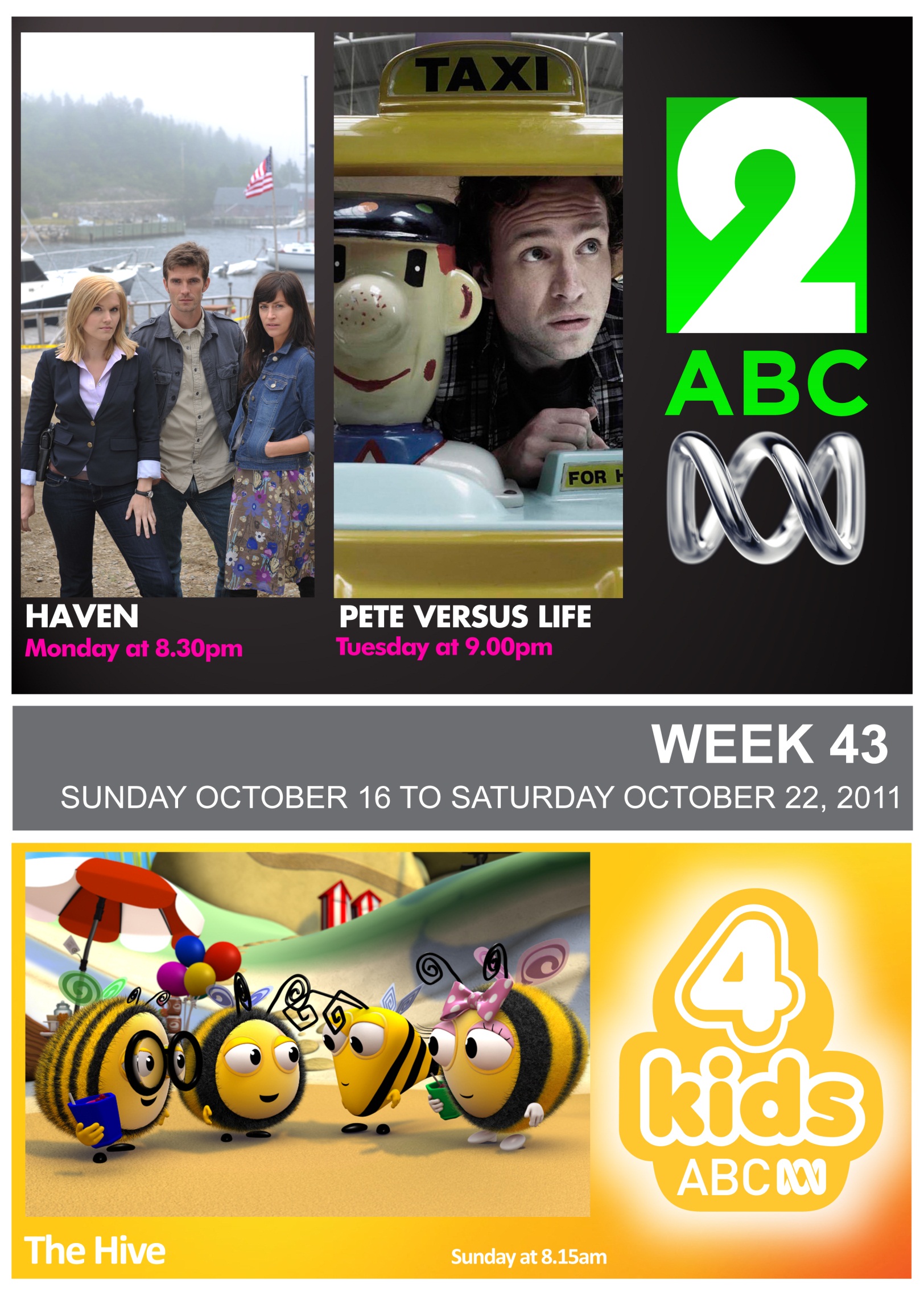 IndexProgram Highlights	1Sunday Best: Hoop Dreams	1Haven: Welcome To Haven	2Breaking Bad	3Pete Versus Life	4triple j presents: Foster The People	5Louis Theroux: A Place for Paedophiles	6Kill It, Cook It, Eat It: Choice Cuts	7Bad Guys Dead Ahead	8The Bazura Project	9Friday Night Lights: Little Girl I Wanna Marry You	10Watch Out For...	11The Hive	11Movie: Long Day's Journey Into Night	12Amendments	13Program Guide	18Sunday, 16 October 2011	18Monday, 17 October 2011	22Tuesday, 18 October 2011	27Wednesday, 19 October 2011	32Thursday, 20 October 2011	36Friday, 21 October 2011	41Saturday, 22 October 2011	45Marketing Contacts	49Program HighlightsSunday8:30pmSunday Best: Hoop DreamsSunday, 16 October 2011PRODUCTION DETAILS:Director: Steve James. Writers: Steve James, Frederick MarxMonday8:30pmHaven: Welcome To HavenMonday, 17 October 2011					New SeriesPRODUCTION DETAILS:Executive Producer: David MacLeod; Director: Adam Kane; written by Sam Ernst & Jim Dunn; an E1 Television/Big Motion Pictures production.Monday9:30pmBreaking BadMonday, 17 October 2011PRODUCTION DETAILS:Sony Pictures Television - directed by: Johan Renck / written by: Moira Walley-Beckett.Tuesday9:00pmPete Versus LifeTuesday, 18 October 2011						New SeriesPRODUCTION DETAILS:Objective Productions an All3 Media Company. Writers: Bert Tyler-Moore & George Jeffrie. Producer: Phil Clarke. Executive Producers: Ben Farrell & Andrew Newman.Tuesday10:15pmtriple j presents: Foster The PeopleTuesday, 18 October 2011PRODUCTION DETAILS:Executive Producer ABC TV: Kath Earle; Executive Producer Photoplay: Oliver Lawrance; Producer Chris Kamen; Director: Scott Otto-Anderson.Wednesday8:30pmLouis Theroux: A Place for PaedophilesWednesday, 19 October 2011PRODUCTION DETAILS:A BBC production Executive Producer Nick MirskyWednesday9:30pmKill It, Cook It, Eat It: Choice CutsWednesday, 19 October 2011 						 FinalPRODUCTION DETAILS:Producer Charlotte Winby, Executive Producer Nick Curwin. Kill It, Cook It, Eat It is a BBC Production. Thursday7:30pmBad Guys Dead AheadThursday, 20 October 2011PRODUCTION DETAILS:Produced, directed and filmed by Chris Terrill for Uppercut Films.Thursday9:00pmThe Bazura ProjectThursday, 20 October 2011PRODUCTION DETAILS:Written and Presented by Lee Zachariah and Shannon Marinko; Directed by Tim Egan; Produced by Selin Yaman; Executive Producer ABC: Kath Earle.Friday8:30pmFriday Night Lights: Little Girl I Wanna Marry YouFriday, 21 October 2011PRODUCTION DETAILS:Executive Producers: Peter Berg, Brian Grazer, David Nevins and Sarah Aubrey. Imagine Entertainment, NBC Universal Television Studio and Film 44.Watch Out For...Sunday, 16 October 20118:15amThe HiveThe Hive follows the fortunes of the Bee family who live together with their friends and relations in the Hive.Pappa Bee, Mamma Bee, Buzzbee, Rubee and little Babee are really just like any other family, except they are tiny, stripey and can fly!In this episode, Jasper discovers that Buzzbee might just be a teeny-weeny bit ticklish and it doesn't take long before Buzzbee is being tickled wherever he goes. Whilst it's funny at first, Buzzbee soon lands himself in trouble at school when he keeps on giggling uncontrollably and can't explain why.Miss Ladybird isn't very impressed and it's only when she asks Buzzbee to stay inside at playtime, that she finally uncovers some incriminating evidence which proves that Jasper has been responsible all along! http://abc.net.au/iview/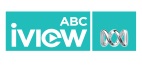 Saturday, 22 October 20118:30pmMovie: Long Day's Journey Into NightEugene O'Neill's autobiographical account of his turbulent family life is brought to the screen with an overpowering wealth of talent.  Katharine Hepburn as the mother - lonely, ravaged by narcotics and frightened by a world with which she cannot cope. Ralph Richardson as the alcoholic father, a miser embittered by his expired career. Jason Robards as the tortured older brother, a failure to everyone including himself. And Dean Stockwell as the budding writer, struggling with his craft and a family that exists in name only.Directed by Sidney Lumet Long Day's Journey Into Night stars, Katharine Hepburn, Ralph Richardson and Jason Robards. http://abc.net.au/iview/AmendmentsTuesday September 20Insert classification:8.30pm	Good Game(M*Strong violence)Wednesday September 21Insert classification:8.30pm	Louis Theroux: Gambling In Las Vegas(M*Coarse language)Thursday September 22Insert classification:9.30pm	The Gruen Transfer(PG)Friday September 23Insert classification:8.30pm	Friday Night Lights: Full Hearts(PG)Insert classification:10.40pm	Crownies(M*Adult themes, coarse language, sexual references)Saturday September 24Insert classification:8.15pm	At The Movies Shortcuts(PG)Insert classification:8.30pm	Hell Is For Heroes(M*Violence)Amend program start time:10.00pm	Mickey OneAmend program start time:11.30pm	Raw Comedy 2011Amend program start time:12.30am	How To Be Absolutely FabulousAmend program start time:1.00am	Eataholics: Addicted To MeatSunday September 25Insert classification:7.00pm	At The Movies(PG)Insert classification:10.25pm	The Jonathan Ross Show(PG)Amend program start time:11.35pm	Absolutely Fabulous: FearMonday September 26Amend program start time:11.20am	RipplesAmend program start time:11.30am	FranklinTuesday September 27Amend program start time:11.20am	RipplesAmend program start time:11.30am	FranklinWednesday September 28Amend program start time:11.20am	RipplesAmend program start time:11.30am	FranklinInsert classification:8.30pm	Louis Theroux: African Hunting Holiday(M*Coarse language, violence)Thursday September 29Amend program start time:11.20am	RipplesAmend program start time:11.30am	FranklinInsert classification:9.00pm	The Bazura Project(M*Sexual references, violence)Friday September 30Amend program start time:11.20am	RipplesAmend program start time:11.30am	FranklinInsert classification:10.50pm	Crownies(M*Adult themes, coarse language, sexual scenes)Saturday October 01Insert classification:8.15pm	At The Movies Shortcuts(PG)Sunday October 02Insert classification:7.00pm	At The Movies(PG)Insert classification:8.30pm	Sunday Best: Lesson Plan(PG)Monday October 03Delete program details:7.30pm	Rude Boy Food(Final)Insert classification:9.30pm	Breaking Bad(M*Violence)Tuesday October 04Insert classification:11.30pm	The Bazura Project(M*Sexual references, violence)Thursday October 06Insert classification:9.00pm	The Bazura Project: Part 2: Sex(M*Adult themes, coarse language, nudity, sexual references, sex scenes)Friday October 07Delete program:9.15pm	On Track: Trinchy StryderAmend program start time:9.20pm	The Slap: HectorAmend program start time:10.15pm	CrowniesAmend program start time:11.15pm	The Graham Norton ShowAmend program start time:12.00am	Cold FeetAmend program start time:12.45am	Blade Of The Immortal SinnerAmend program start time:1.15am	The Kids In The Hall: Death Comes To Town: Who Mailed Our Mayor?Amend program start time:1.35am	Programs resume at 6amSaturday October 08Insert classification:7.00pm	Monkey Thieves: Divided We Stand(G)Insert classification:7.30pm	Rome Wasn’t Built In A Day(PG)Sunday October 09Insert classification:8.30pm	Sunday Best: Jesus Camp(M*Adult themes)Tuesday October 11Amend program title to read:10.20pm	triple j presents: Architecture In HelsinkiInsert classification:11.30pm	The Bazura Project: Part 2: Sex(M*Adult themes, coarse language, nudity, sexual references, sex scenes)Thursday October 13Insert program:8.15pm	School Of Comedy(CC, Repeat, PG)Outrageous and charming comedy sketch show features children lampooning the world of adults.Amend program start time:12.40am	Later... With Jools HollandAmend program start time:01.40am	Programs resume at 6amFriday October 14Delete program:9.15pm	On Track: RobynAmend program start time:9.20pm	The Slap: AnoukAmend program start time:10.20pm	CrowniesAmend program start time:11.15pm	The Graham Norton ShowAmend program start time:12.00am	Cold FeetAmend program start time:12.55am	Blade Of The Immortal: ConquestAmend program start time:1.20am	The Kids In The Hall: Death Comes To Town: The Stages Of GriefAmend program start time:1.40am	Programs resume at 6amProgram GuideSunday, 16 October 2011Monday, 17 October 2011Tuesday, 18 October 2011Wednesday, 19 October 2011Thursday, 20 October 2011Friday, 21 October 2011Saturday, 22 October 2011Sunday nights on ABC2 are the home of Sunday Best, an outstanding collection of game-changing and thought-provoking feature length documentaries. We've done the work to bring you the best must-see intelligent docos that are just 2 good to miss.Put on your Sunday Best...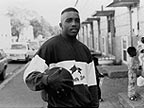 One of the most widely discussed and well-received documentaries of the decade, Hoop Dreams, is a powerful and moving film that intimately chronicles the lives of two Chicago teenagers as they struggle with the pressures of potential basketball stardom.For five years, independent filmmakers Steve James, Frederick Marx, and Peter Gilbert recorded both the private moments and public experiences of Arthur Agee and William Gates. The result is both a sympathetic portrait of two human beings and a stunning expose of the system that exploits ‘student-athletes.’The film begins in 1986, with a talent scout discovering Arthur and William as 14-year-old stars of the playground. Lured by the ‘hoop dreams’ of college and NBA careers, both accept athletic scholarships to St. Joseph High School, introducing the film's central conflict, as young black men shuttle back and forth between their economically marginalised families in the city and a wealthy, predominantly white prep school in the suburbs.The film follows the successes and failures of four seasons of high school hoops and four years of personal growth, frustration and tragedy.  http://abc.net.au/iview/http://www.abc.net.au/tv/programs/sundaybest.htmHaven in Maine, USA, appears to be just another lively, New England seaside town, complete with quaint shops, scenic beaches and a busy harbour. However, when FBI Agent Audrey Parker (Emily Rose) arrives on a routine case, she encounters the mysterious underside of Haven. Her investigation leads her to discover that certain people in Haven are supernatural in a way that can't be controlled.Audrey is not just a relentless, highly-trained investigator, she's charming, clever and gifted with unique intuition.She discovers that she alone is uniquely qualified to save these troubled people, and chooses to stay in Haven not only to unravel the mysteries surrounding them, but to dig deeper into the unsettling truths about her own history and her ties to this extraordinary place.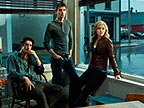 Nathan Wuornos (Lucas Bryant), a wry local detective becomes Audrey's partner on the police force. He is one of the people suffering a supernatural affliction.Haven, based on the Stephen King novella The Colorado Kid, is the story of Audrey's entry into this seemingly normal town.When FBI Agent Audrey Parker is called to Haven on a routine case, she finds the man at the centre of her assignment has been killed in an unexplainable fashion. When strange weather phenomena begin to strike the town and Audrey herself, she begins to suspect that not everything is as it seems in Haven. Haven in Maine, USA, appears to be just another lively, New England seaside town, complete with quaint shops, scenic beaches and a busy harbour. However, when FBI Agent Audrey Parker (Emily Rose) arrives on a routine case, she encounters the mysterious underside of Haven. Her investigation leads her to discover that certain people in Haven are supernatural in a way that can't be controlled.Audrey is not just a relentless, highly-trained investigator, she's charming, clever and gifted with unique intuition.She discovers that she alone is uniquely qualified to save these troubled people, and chooses to stay in Haven not only to unravel the mysteries surrounding them, but to dig deeper into the unsettling truths about her own history and her ties to this extraordinary place.Nathan Wuornos (Lucas Bryant), a wry local detective becomes Audrey's partner on the police force. He is one of the people suffering a supernatural affliction. http://abc.net.au/iview/Skyler's affair with her boss is creating chaos within her fractured marriage, leaving her with conflicted feelings over the affair, while her husband continues to live at home.Meanwhile, Walt (Bryan Cranston) confronts his lawyer Saul Goodman (Bob Odenkirk) for an answer as to why he was paid half of the cash from Jesse's (Aaron Paul) recent drug deal with drug king-pin Gus (Giancarlo Esposito).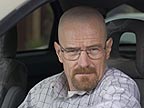 Despite the lawyer's efforts to remain businesslike, civility breaks down as Jesse angrily insists that, regardless of what Walt says, he will continue making as much meth as he wants.But after going to see Gus about the apparent mix-up Walt finds that his former buyer has created a sophisticated underground drug lab to lure him back into the business. And though Walt insists he has quit for good he's left wondering about his decision after Gus reminds him of his responsibility to provide for his family.While continuing his frustrating search for the motor home he's sure is being used as a mobile drug lab, Hank (Dean Norris) learns that his partner is taking the job in the DEA's El Paso office - a job that was supposed to be Hank’s.As Hank continues to chase the identity of the RV, one more search of the DMV records unearths an RV that was stolen from the parents of Jesse's pal and former drug partner, Combo.Meanwhile, as her divorce lawyer warns that staying in the house could make her an accessory to her husband's crimes, Skyler (Anna Gunn) is surprised to discover that Walt has signed the divorce papers.  http://abc.net.au/iview/Rafe Spall plays Pete Griffith in the five-part comedy series Pete Versus Life. Pete is a sports journalist. He's well meaning and likeable, but he frequently messes up. He doesn't really get life. Why can't life be more like sport? Sport is clear cut; it has rules and is easy to follow.  Pete goes through his daily trials and tribulations, inevitably making things worse as he tries to make them better. His cock-ups are discussed by two sports commentators, Colin King (Simon Greenall) and Terry McIlroy (Ian Kirby), with accompanying statistics, on-screen graphics and slow-motion recaps.In episode one Pete tries to get out of a trip to Amsterdam by claiming that he won't fly because he is protecting the environment. A young lady named Chloe (Susannah Fielding) overhears the conversation and is immediately impressed with his commitment to green issues. However, Pete quickly realises that to maintain his new relationship he's going to have to make a few changes. http://abc.net.au/iview/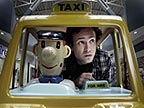 triple J does live music better than anyone else in the country. They've been broadcasting live gigs across the airwaves on Live At The Wireless for as long as anyone can remember, providing front-row seats to some of the hottest gigs in the country by bringing them direct to the telly.This week, performing to a rapturous sold-out crowd at Sydney's Metro theatre, fresh-faced LA act Foster the People bring their applauded multi-layered synth pop down under.The five-piece band take great joy in swapping around a range of instruments new-and-old, from one track to the next, showing off their multiple talents whilst successfully proving they're not to be seen as just another studio band.Their live act is tighter than most and even when delivering the hugely successful hits 'Pumped Up Kicks' and 'Houdini', charismatic lead Mark Foster plays it casual on-stage, belying a confidence for a band so new on the scene.  http://abc.net.au/iview/Louis Theroux meets patients and therapists at California's Coalinga Mental Hospital which houses more than 500 convicted paedophiles.Louis has gained access to Coalinga to film with patients and therapists, and to consider whether these men - whose history of sexual violence is often long and ingrained - could ever be sufficiently changed by therapy to justify their release.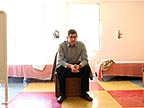 Spending time with those undergoing treatment, Louis wrestles with whether he can ever allow himself to believe men whose whole history is defined by deception and deceit. At times, the honesty of the patients appears disarming and sincere. At others, the language of therapy seems more to mask their true natures than to reveal them.Among the patients is James. After six years of therapy and a physical castration, he appears to have come to understand the enormity of the crimes he committed. He is determined to prove to society that he can be trusted again, and has been recommended for release by the hospital.Over the course of Louis's visit, he discovers that, of the hundreds of men the hospital has accommodated, only 13 have ever completed the therapy programme.Most refuse even to participate, and many - fiercely deluded about their crimes - talk bitterly about the programme, arguing that the facilities it offers (therapy, tennis, softball and music) are designed less with the intention of rehabilitation than of the long-term incarceration of men who have already served their time.Louis explores the dark world of Coalinga, and finds an institution committed to helping and treating people but also a place that ultimately offers society a way of confining its most loathed offenders for the rest of their days. http://abc.net.au/iview/This final episode takes a look back through the highlights from the series, with added new material, following the journey the volunteers took when they came to Pipers Farm in Devon.Whilst caring for the animals on the farm, the contributors chose the beasts for slaughter, which they then watched die at the local abattoir. With the meat from the fresh carcasses they made burgers, kebabs, sausages and nuggets. By making the connection between the living animals and popular meat products, the ethics of the meat industry could be debated.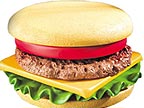 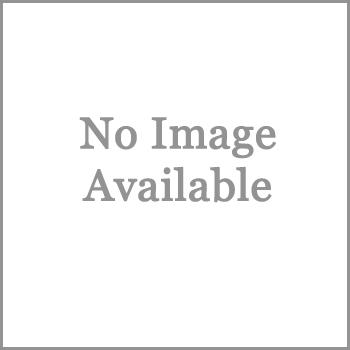  http://abc.net.au/iview/The 30-year-old British destroyer HMS Manchester, on her last deployment hunting down drug smugglers in the Caribbean, is struggling with breakdowns to her water supply, engines and propeller shaft.The crew pull into the island of Curacao for emergency repairs then they receive intelligence of a cargo ship in their vicinity carrying a tonne and a half of cocaine.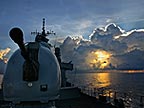  http://abc.net.au/iview/The Bazura Project is a six-part comedy series about Australia's number one, non-sports-related pastime: the movies.To ensure complete public outrage and therefore maximum publicity, hosts Shannon Marinko and Lee Zachariah present their ‘Guide to Sinema’, exploring the six incorrigible ingredients that make movies the enjoyable scourge on society they are today: Sex, Violence, Money, Profanity, Drugs and Fame.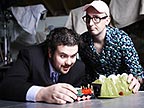 This week, The Bazura Project bleeps itself out as it checks out the most offensive content in all cinema: profanity. Shannon and Lee look at how profanity has been expressed in movies, from made-up swears to the worst of all blasphemy, and instruct you on how best to use profanity in a film.Lee confesses to his therapist how movies taught him the worst swear words of all time, and Shannon will unveil four forgotten examples of coarse language that cinema had all but covered-up. Together, they will journey to the future to learn new and horrible futuristic words, then return to the present to give an award to the film that defined profanity in cinema. http://abc.net.au/iview/http://www.abc.net.au/tv/programs/bazuraproject.htmCrunch time. It's do or die as the Panthers are one game away from the playoffs. In lieu of all the troubles off the field lately, everyone is working extra hard to get their mind back into game mode.Smash's mum (guest star Liz Mikel) discovers something in Smash's (Gaius Charles) room that can potentially destroy his dreams of playing football. Tyra (Adrianne Palicki), fed up with her mother's insecurities, decides to take matters into her own hands to get their life back on track.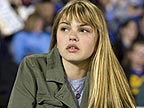 Meanwhile, Jason (Scott Porter) rethinks the seriousness of his relationship with Lyla (Minka Kelly) after Bud (Brad Leland) sets her up on a date. It all builds up to an ending that will determine the fate of the Panthers season, and a decision that will determine the fate of two lives.  http://abc.net.au/iview/6:00amKingdom of Parimithi(CC,Repeat,G)6:05amDorothy the Dinosaur(CC,Repeat,G)6:15amBaby Antonio's Circus(Repeat,G)6:20amBlinky Bill(CC,Repeat,G)6:45amClassic Tales(CC,Repeat,G)6:50amThe Koala Brothers(CC,Repeat,G)7:00amLazyTown(CC,Repeat,G)7:25amChuggington(CC,Repeat,G)7:35amCanimals7:50amLittle Charley Bear(CC,Repeat,G)8:00amRastamouse(Repeat,G)8:15amThe Hive(CC,G)8:30amSesame Street(CC,Repeat,G)9:00amBananas In Pyjamas(CC,Repeat,G)9:15amPeppa Pig(Repeat,G)9:20amPeppa Pig(CC,Repeat,G)9:25amMiffy And Friends(Repeat,G)9:30amBindi: The Jungle Girl(CC,Repeat,G)9:55amNelly And Caesar(CC,Repeat,G)10:05amPenelope(CC,Repeat,G)10:10amGuess With Jess(CC,Repeat,G)10:20amPinky Dinky Doo(CC,Repeat,G)10:35amPoko(Repeat,G)11:00amWaybuloo(CC,Repeat,G)11:20amRipples(Repeat,G)11:30amFranklin(CC,Repeat,G)11:50amThis Is Emily Yeung(Repeat,G)12:00pmSesame Street(CC,Repeat,G)12:25pmHurray For Huckle!(CC,Repeat,G)12:50pmPororo The Little Penguin(Repeat,G)1:00pmMicroscopic Milton(Repeat,G)1:05pmThomas and Friends(CC)1:15pmFluffy Gardens(Repeat,G)1:20pmConnie The Cow(Repeat,G)1:30pmRastamouse(Repeat,G)1:45pmThe Hive(CC,Repeat,G)1:55pmCharlie And Lola(CC,Repeat,G)Final2:10pmZigby(CC,Repeat,G)2:20pmBob The Builder: Project Build It(CC,Repeat,G)2:35pmMilly, Molly(CC,Repeat,G)2:45pmNelly And Caesar(CC,Repeat,G)2:55pmTinga Tinga Tales(CC,G)3:05pmArthur(CC,Repeat,G)3:30pmMister Maker(CC,Repeat,G)3:50pmdirtgirlworld(CC,Repeat,G)4:00pmOctonauts(CC,Repeat,G)4:25pmOctonauts(CC,Repeat,G)4:40pmOctonauts(CC,Repeat,G)4:55pmPeppa Pig(CC,Repeat,G)5:00pmTimmy Time(G)5:15pmRoary The Racing Car(CC,Repeat,G)5:25pmFireman Sam(CC,Repeat,G)5:35pmLittle Princess(CC,Repeat,G)5:50pmBananas In Pyjamas(CC,Repeat,G)6:00pmMr Moon: Find Taurus(CC,Repeat,G)When Taurus the Bull starts running in his sleep, Sunny organises a massive search party so that Mr Moon can be there and help Taurus find his way home.6:15pmFive Minutes More: The Three Elephants(CC,Repeat,G)Deep in the jungle three elephants - one very big, one big and one small - discover that being the biggest is not always the best.6:30pmIn The Night Garden: Where Are The Wottingers?(CC,Repeat,G)After having their faces washed by Makka Pakka, the Pontipines go to meet the Wottingers.7:00pmAt The Movies(CC,Repeat)Join Margaret and David as they review the latest in cinema releases.7:30pmFake Or Fortune?: Monet(CC,Repeat,G)Journalist Fiona Bruce teams up with art expert Philip Mould to investigate mysteries behind paintings. The duo discover what they believe is an unrecognised painting by Monet. But can they convince the powers that be?8:30pmSunday Best: Hoop Dreams(CC,M,Coarse Language)One of the most widely discussed documentaries of the decade, a powerful film that intimately chronicles the lives of two Chicago teenagers as they struggle with the pressures of potential basketball stardom.11:25pmThe Jonathan Ross Show(CC,Repeat)Jonathan Ross presents an entertaining show featuring comedy, celebrity chat and the latest music.12:10amAbsolutely Fabulous: Fish Farm(CC,Repeat,M,Adult Themes, Drug Use, Sexual References)Patsy and Edina go moshing at a Marilyn Manson concert. The following morning Eddy finds an attractive young man in her garden, could he be the man of her dreams? CAST: Jennifer Saunders, Joanna Lumsley12:45amLuminous(CC,Repeat,G)A musical journey for the 21st century, where the dark and moving images of photographer Bill Henson intersect with an extraordinary performance by the Australian Chamber Orchestra.1:15amLater...With Jools Holland: Robert Plant, Mavis Staples, Daghu Dixit, Arcade Fire(CC,Repeat,G)A show for the true music lover which kicks off with a spontaneous jam session, then each featured band or artist performs two to three tracks, mixed with quirky interviews with Jools.2:20amPrograms resume at 6am6:00amKingdom of Parimithi(CC,Repeat,G)6:05amDorothy the Dinosaur(CC,Repeat,G)6:15amBaby Antonio's Circus(Repeat,G)6:20amBlinky Bill(CC,Repeat,G)6:45amClassic Tales(CC,Repeat,G)6:50amThe Koala Brothers(CC,Repeat,G)7:00amLazyTown(CC,Repeat,G)7:25amChuggington(CC,Repeat,G)7:35amCanimals7:50amLittle Charley Bear(CC,Repeat,G)8:00amRastamouse(Repeat,G)8:15amThe Hive(CC,G)8:30amSesame Street(CC,Repeat,G)9:00amBananas In Pyjamas(CC,Repeat,G)9:15amPeppa Pig(Repeat,G)9:20amPeppa Pig(CC,Repeat,G)9:25amMiffy And Friends(Repeat,G)9:30amPlay School(CC,Repeat,G)10:00amWiggly Waffle(G)Zoo Mix(CC,Repeat,G)Postman Pat(CC,Repeat,G)Dorothy the Dinosaur(CC,G)Poko(Repeat,G)Baby Antonio's Circus(Repeat,G)Wiggle And Learn(CC,Repeat,G)11:00amWaybuloo(CC,Repeat,G)11:20amRipples(Repeat,G)11:30amFranklin(CC,Repeat,G)11:50amThis Is Emily Yeung(Repeat,G)12:00pmSesame Street(CC,Repeat,G)12:25pmHurray For Huckle!(CC,Repeat,G)12:50pmPororo The Little Penguin(Repeat,G)1:00pmMicroscopic Milton(Repeat,G)1:05pmThomas and Friends(CC)1:15pmFluffy Gardens(Repeat,G)1:20pmConnie The Cow(Repeat,G)1:30pmRastamouse(Repeat,G)1:45pmThe Hive(CC,Repeat,G)1:55pmFireman Sam(Repeat,G)2:10pmZigby(CC,Repeat,G)2:20pmBob The Builder: Project Build It(CC,Repeat,G)2:35pmMilly, Molly(CC,Repeat,G)2:45pmNelly And Caesar(CC,Repeat,G)Final2:55pmTinga Tinga Tales(CC,G)Final3:05pmArthur(CC,Repeat,G)3:30pmMister Maker(CC,Repeat,G)3:50pmYo Gabba Gabba!(CC,Repeat,G)4:15pmdirtgirlworld(CC,Repeat,G)4:30pmPlay School(CC,Repeat,G)5:00pmTimmy Time(G)5:15pmRoary The Racing Car(CC,Repeat,G)5:25pmFireman Sam(Repeat,G)5:35pmLittle Princess(CC,Repeat,G)5:50pmBananas In Pyjamas(CC,Repeat,G)6:00pmMr Moon: Music Machine(CC,Repeat,G)Gold Star is determined to get his music machine to work and he keeps trying new things. Mr Moon, Stella and Silva insist that Gold Star takes a break and the travel to Io, a moon of Jupiter.6:15pmFive Minutes More: Make Me A Rainbow(CC,Repeat,G)A poor, generous fisherman finds a pot of gold at the end of the rainbow.6:30pmIn The Night Garden: Windy Day In The Garden(CC,Repeat,G)Upsy Daisy and Igglepiggle are going for a walk in the garden. It is a very windy day.7:00pmSpicks And Specks(CC,Repeat,PG)The world of music exposed like never before. Comedian Adam Hills leads two teams through different rounds of music-related riddles and games.7:30pmRude Boy Food(CC,Repeat,G)FinalRule-breaking chef Aaron Craze cooks for his friend Sarah's hens night, treating them to New York style fare from the city where her wedding is planned.8:00pmOutnumbered(CC,Repeat,PG)Six-year-old Karen mourns the death of a mouse, Ben stands for election as class rep and Jake brings a girl home. CAST: Claire Skinner8:30pmHaven: Welcome To Haven(CC,PG)FBI Agent Audrey Parker goes to Haven in Maine, USA, on a routine case, but her investigation and a string of unexplainable phenomena leads her to discover the mysterious underside of the town. CAST: Emily Rose9:30pmBreaking Bad(CC,M,Drug references, nudity and sexual references)As Skyler reconsiders her objections to him living back at home, Walt mulls over an offer to return to the drug trade. Meanwhile, Hank's obsession with nailing 'Heisenberg' promises trouble for Jesse. CAST: Anna Gunn10:15pmThe Graham Norton Show(CC,Repeat,M,Sexual References)Joining Graham this week are 'The Divine Miss M', Bette Midler and the ever-popular man of many talents Stephen Fry.11:00pmThe Prisoner: Darling(CC,Repeat,PG)The Village 'Modern Love Bureau' wants to find Six a love match but he dismisses this as nonsense until he is shown a picture of his potential date. CAST: Jim Caviezel, Hayley Atwell11:50pmGimme, Gimme, Gimme: Down And Out(CC,Repeat,M,Sexual References)Linda is mortified when her ex-Borstal warder, Shirley Twitch turns up to take residence in the back garden, along with her boyfriend Si. CAST: Kathy Burke, Ann Mitchell, Simon Shepherd12:25amExtras: Les Dennis(CC,Repeat,M,Coarse Language, Sex Scenes)Never giving up hope, Andy Millman is over the moon, well sort of, when he finally gets his big break. CAST: Ricky Gervais, Ashley Jensen12:55amLater... With Jools Holland: Paul Weller, Paul Rodgers, Marina And The Diamonds, Hot Chip, Polar Bear, Gogol Bordello, Villagers(CC,Repeat,G)A show for the true music lover which kicks off with a spontaneous jam session, then each featured band or artist performs two to three tracks, mixed with quirky interviews with Jools.2:00amPrograms resume at 6am6:00amKingdom of Parimithi(CC,Repeat,G)6:05amDorothy the Dinosaur(CC,Repeat,G)6:15amBaby Antonio's Circus(Repeat,G)6:20amBlinky Bill(CC,Repeat,G)6:45amClassic Tales(CC,Repeat,G)6:50amThe Koala Brothers(CC,Repeat,G)7:00amLazyTown(CC,Repeat,G)7:25amChuggington(CC,Repeat,G)7:35amCanimals7:50amLittle Charley Bear(CC,Repeat,G)8:00amRastamouse(Repeat,G)8:15amThe Hive(CC,G)8:30amSesame Street(CC,Repeat,G)9:00amBananas In Pyjamas(CC,Repeat,G)9:15amPeppa Pig(Repeat,G)9:20amPeppa Pig(CC,Repeat,G)9:25amMiffy And Friends(Repeat,G)9:30amPlay School(CC,Repeat,G)10:00amWiggly Waffle(G)Zoo Mix(CC,Repeat,G)Postman Pat(CC,Repeat,G)Dorothy the Dinosaur(CC,G)Poko(Repeat,G)Baby Antonio's Circus(Repeat,G)Wiggle And Learn(CC,Repeat,G)11:00amWaybuloo(CC,Repeat,G)11:20amRipples(Repeat,G)11:30amFranklin(CC,Repeat,G)11:50amThis Is Emily Yeung(Repeat,G)12:00pmSesame Street(CC,Repeat,G)12:25pmHurray For Huckle!(CC,Repeat,G)12:50pmPororo The Little Penguin(Repeat,G)1:00pmMicroscopic Milton(Repeat,G)1:05pmThomas and Friends(CC)1:15pmFluffy Gardens(Repeat,G)1:20pmConnie The Cow(Repeat,G)1:30pmRastamouse(Repeat,G)1:45pmThe Hive(CC,Repeat,G)1:55pmFireman Sam(Repeat,G)2:10pmZigby(CC,Repeat,G)2:20pmBob The Builder: Project Build It(CC,Repeat,G)2:35pmMilly, Molly(CC,Repeat,G)2:45pmLunar Jim(CC,Repeat,G)2:55pmThis Is Emily Yeung(Repeat,G)3:05pmArthur(CC,Repeat,G)3:30pmMister Maker(CC,Repeat,G)3:50pmYo Gabba Gabba!(CC,Repeat,G)4:15pmdirtgirlworld(CC,Repeat,G)4:30pmPlay School(CC,Repeat,G)5:00pmTimmy Time(Repeat,G)5:15pmRoary The Racing Car(CC,Repeat,G)5:25pmFireman Sam(Repeat,G)5:35pmLittle Princess(CC,Repeat,G)5:50pmBananas In Pyjamas(CC,Repeat,G)6:00pmMr Moon: Sunny's Funnies(CC,Repeat,G)Left alone to baby-sit Sigma, Sunny makes up a funny story about two Space Pirates - Draco the Dreadful and Captain Great Bear.6:15pmFive Minutes More: Messy Mountain(CC,Repeat,G)Messy Monica shows her tidy neighbours that sometimes junk can be recycled to make something useful and new.6:30pmIn The Night Garden: Tombliboo Ooo Brings The Ball Indoors(CC,Repeat,G)The Tombliboos are playing inside when they hear something outdoors, it's the ball.7:00pmSpicks And Specks(CC,Repeat,PG)The world of music exposed like never before. Comedian Adam Hills leads two teams through different rounds of music-related riddles and games.7:30pmDirty Jobs: Skull Cleaner(CC,Repeat,G)Grimy, gritty, gooey and just plain gross, this series gets down and disgusting as host Mike Rowe isn't afraid of getting his hands dirty as he travels around America, showing off some really dirty jobs.8:30pmGood Game(CC)Join Bajo and Hex as they bring you all the latest news and events, reviews, animations and interviews from the wonderful world of gaming.9:00pmPete Versus Life(CC)Pete is a sports journalist. He's well meaning and likeable, but he frequently messes up. His cock-ups are discussed by two sports commentators. CAST: Rafe Spall, Susannah Fielding9:30pmSanctuary: Wingman(CC,M,Violence)Will and Henry's double date goes awry when Magnus insists they do a straight-forward delivery of an Abnormal on the way to their dinner reservations. CAST: Robin Dunne, Ryan Robbins10:15pmtriple j presents: Foster The People(CC)Performing to a rapturous sold-out crowd at Sydney's Metro theatre, fresh-faced LA act Foster the People bring their applauded multi-layered synth pop down under. 10:45pmThe Graham Norton Show(CC,Repeat,PG)Graham Norton presents his unique celebrity chat show. Celebrity guests include comedian and actor Jack Black, comedian Miranda Hart and pop star Justin Bieber.11:35pmThe Bazura Project(CC,Repeat)The Bazura Project bounces a cheque as it looks at the foundation of all great cinema: money. Shannon and Lee look at how money influences artistic expression, and teach you how best to create your own successful blockbuster.12:05amArrested Development: Whistler's Mother(CC,Repeat,PG)Some company funds have been unfrozen, and everyone in the family wants a cut of it. Michael makes a bad investment on his uncle Oscar's land, and takes the blame. CAST: Jason Bateman12:25amExtras: Sam(CC,Repeat,PG)Armed with capsicum spray, truncheons and two-way radios, Andy and Maggie find themselves on the film set with Hollywood A-lister and super cool action man, Samuel L Jackson. CAST: Ricky Gervais, Ashley Jensen1:00amLove Soup: Human Error(CC,Repeat,M,Drug Use, Sex Scenes)Alice is still unattached and undaunted as she continues to navigate the treacherous waters of Love in a world where sense and sensitivity seem to have become largely unfashionable. CAST: Tamsin Greig1:30amtriple j presents: The Temper Trap(CC,Repeat,M,Coarse Language)Performing track after track of catchy atmospheric numbers, Melbourne's alternative rock band The Temper Trap take to the stage at Sydney's Hordern Pavilion.1:55amPrograms resume at 6am6:00amKingdom of Parimithi(CC,Repeat,G)6:05amDorothy the Dinosaur(CC,Repeat,G)6:15amBaby Antonio's Circus(Repeat,G)6:20amBlinky Bill(CC,Repeat,G)6:45amClassic Tales(CC,Repeat,G)6:50amThe Koala Brothers(CC,Repeat,G)7:00amLazyTown(CC,Repeat,G)7:25amChuggington(CC,Repeat,G)7:35amCanimals7:50amLittle Charley Bear(CC,Repeat,G)8:00amRastamouse(Repeat,G)8:15amThe Hive(CC,G)8:30amSesame Street(CC,Repeat,G)9:00amBananas In Pyjamas(CC,Repeat,G)9:15amPeppa Pig(Repeat,G)9:20amPeppa Pig(CC,Repeat,G)9:25amMiffy And Friends(Repeat,G)9:30amPlay School(CC,Repeat,G)10:00amWiggly Waffle(G)Zoo Mix(CC,Repeat,G)Postman Pat(CC,Repeat,G)Dorothy the Dinosaur(CC,G)Poko(Repeat,G)Baby Antonio's Circus(Repeat,G)Wiggle And Learn(CC,Repeat,G)11:00amWaybuloo(CC,Repeat,G)11:20amRipples(Repeat,G)11:30amFranklin(CC,Repeat,G)11:50amThis Is Emily Yeung(Repeat,G)12:00pmSesame Street(CC,Repeat,G)12:25pmHurray For Huckle!(CC,Repeat,G)12:50pmPororo The Little Penguin(Repeat,G)1:00pmMicroscopic Milton(Repeat,G)1:05pmThomas and Friends(CC)1:15pmFluffy Gardens(CC,Repeat,G)1:20pmConnie The Cow(Repeat,G)1:35pmRastamouse(Repeat,G)1:45pmThe Hive(CC,Repeat,G)1:55pmFireman Sam(Repeat,G)2:10pmZigby(CC,Repeat,G)2:20pmBob The Builder: Project Build It(CC,Repeat,G)2:35pmMilly, Molly(CC,Repeat,G)2:45pmLunar Jim(CC,Repeat,G)2:55pmThis Is Emily Yeung(Repeat,G)3:05pmArthur(CC,Repeat,G)3:30pmMister Maker(CC,Repeat,G)3:50pmYo Gabba Gabba!(CC,Repeat,G)4:15pmdirtgirlworld(CC,Repeat,G)4:30pmPlay School(CC,Repeat,G)5:00pmTimmy Time(Repeat,G)5:15pmRoary The Racing Car(CC,Repeat,G)5:25pmFireman Sam(Repeat,G)5:35pmLittle Princess(CC,Repeat,G)5:50pmBananas In Pyjamas(CC,Repeat,G)6:00pmMr Moon: The Asteroid Problem(CC,Repeat,G)Anyold wants a very large Asteroid for his collection but when it crashes on Ganymede, he can't lift it.6:15pmFive Minutes More: Jealous Jack(CC,Repeat,G)Jack realises it can be fun having a little brother after all.6:30pmIn The Night Garden: What A Funny Ninky Nonk(CC,Repeat,G)The Tombliboos take a ride on the Ninky Nonk; it goes past Igglepiggle, then Upsy Daisy and then Makka Pakka.7:00pmSpicks And Specks(CC,Repeat,G)The world of music exposed like never before. Comedian Adam Hills leads two teams through different rounds of music-related riddles and games.7:30pmMega Builders: Extreme Elevation(CC,G)An international team of the best construction engineers on the planet are building the world's tallest skyscraper in the United Arab Emirate city of Dubai.8:30pmLouis Theroux: A Place for Paedophiles(CC)Louis Theroux meets patients and therapists at California's Coalinga Mental Hospital which houses more than 500 convicted paedophiles.9:30pmKill It, Cook It, Eat It: Choice Cuts(CC)FinalThis final episode takes a look back through the highlights from the series, with added new material, following the journey the volunteers took when they came to Pipers Farm in Devon.10:35pmThe Graham Norton Show: Barry Mannilow, Sean Locke, Anne Widdecombe, Katherine Jenkins(CC,Repeat,PG)Graham Norton presents his unique celebrity chat show focusing on the people, trends, stories and pop culture that interest him most, featuring trademark Norton comedy monologues and celebrity chat.11:20pmFat And Fatter: Argentina(CC,Repeat,G)Will living with obese families in Argentina and the notorious slums of Buenos Aires be the wake-up call for Brits Lauren French, who seems unconcerned about her weight, and Dan Harrison weighing 152kg?12:15amInside The Actors Studio: Jason Bateman(CC,Repeat,PG)An interview series in a class of its own. James Lipton's studious research and curiosity inspire his guests to open up and confess their deepest thoughts about their craft. This episode features Jason Bateman.1:00amUS '83 Festival: Day 1(CC,Repeat,G)A solid music retrospective, including interviews and concert excerpts. Featuring international and Australian artists.1:45amPrograms resume at 6am6:00amKingdom of Parimithi(CC,Repeat,G)6:05amDorothy the Dinosaur(CC,Repeat,G)6:15amBaby Antonio's Circus(Repeat,G)6:20amBlinky Bill(CC,Repeat,G)6:45amClassic Tales(CC,Repeat,G)6:50amThe Koala Brothers(CC,Repeat,G)7:00amLazyTown(CC,Repeat,G)7:25amChuggington(CC,Repeat,G)7:35amCanimals7:50amLittle Charley Bear(CC,Repeat,G)8:00amRastamouse(Repeat,G)8:15amThe Hive(CC,G)8:30amSesame Street(CC,Repeat,G)9:00amBananas In Pyjamas(CC,Repeat,G)9:15amPeppa Pig(Repeat,G)9:20amPeppa Pig(CC,Repeat,G)9:25amMiffy And Friends(Repeat,G)9:30amPlay School(CC,Repeat,G)10:00amWiggly Waffle(G)Zoo Mix(CC,Repeat,G)Postman Pat(CC,Repeat,G)Dorothy the Dinosaur(CC,G)Poko(Repeat,G)Baby Antonio's Circus(Repeat,G)Wiggle And Learn(CC,Repeat,G)11:00amWaybuloo(CC,Repeat,G)11:20amRipples(Repeat,G)11:30amFranklin(CC,Repeat,G)11:50amThis Is Emily Yeung(Repeat,G)12:00pmSesame Street(CC,Repeat,G)12:25pmHurray For Huckle!(CC,Repeat,G)12:50pmPororo The Little Penguin(Repeat,G)1:00pmMicroscopic Milton(Repeat,G)1:05pmThomas and Friends(CC)1:15pmFluffy Gardens(CC,Repeat,G)1:20pmConnie The Cow(Repeat,G)1:30pmRastamouse(Repeat,G)1:45pmThe Hive(CC,Repeat,G)1:55pmFireman Sam(Repeat,G)2:10pmZigby(CC,Repeat,G)2:20pmBob The Builder: Project Build It(CC,Repeat,G)2:35pmMilly, Molly(CC,Repeat,G)2:45pmLunar Jim(CC,Repeat,G)2:55pmThis Is Emily Yeung(Repeat,G)3:05pmArthur(CC,Repeat,G)3:30pmMister Maker(CC,Repeat,G)3:50pmYo Gabba Gabba!(CC,Repeat,G)4:15pmdirtgirlworld(CC,Repeat,G)4:30pmPlay School(CC,Repeat,G)5:00pmTimmy Time(G)5:15pmRoary The Racing Car(CC,Repeat,G)5:25pmFireman Sam(Repeat,G)5:35pmLittle Princess(CC,Repeat,G)5:50pmBananas In Pyjamas(CC,Repeat,G)6:00pmMr Moon: Could It Bea(CC,Repeat,G)Bump is very worried because Bea refuses to speak and Mr Moon's investigation follows many paths before he realises that Bea ate too much honey at once and her mouth is stuck.6:15pmFive Minutes More: One, Two, Three, Jump(CC,Repeat,G)Baby Penguin likes to jump, much to his parents' amusement. But when the frozen river thaws, Father penguin and Mother penguin realise the only way to cross is for Baby to teach them how to jump.6:30pmIn The Night Garden: Mr Pontipine's Moustache Flies Away(CC,Repeat,G)The Pontipines are eating their Pontipine dinner, when Mr Pontipine's moustache flies off! First it gets stuck on the chimney, then the bridge and then the gazebo.7:00pmSpicks And Specks(CC,Repeat,PG)The world of music exposed like never before. Comedian Adam Hills leads two teams through different rounds of music-related riddles and games.7:30pmBad Guys Dead Ahead(CC)Ageing British destroyer HMS Manchester, on her last deployment chasing drug smugglers, is struggling with engine, propeller and water supply problems, when the crew receive word of a drug cargo in their sights.8:30pmArrested Development: Not Without My Daughter(CC,PG)Michael decides that it's time to retire a long-running joke involving George-Michael and 'Take Your Daughter To Work Day', so he brings Maeby along for the ride instead. CAST: Jason Bateman9:00pmThe Bazura Project(CC)Shannon and Lee look at how profanity has been expressed in movies, from made-up swears to the worst of all blasphemy, and instruct you on how best to use profanity in a film. CAST: Lee Zachariah, Shannon Marinko9:30pmGruen Planet(CC,Repeat)Hosted by comedian Wil Anderson, Gruen Planet looks at the dark arts of spin, branding, advertising and image control.10:10pmThe Hamster Wheel(CC,Repeat)The Chaser team's take on the media and events of the week.10:40pmThe Graham Norton Show: Dawn French, Cher, The Script(CC,Repeat,PG)Graham Norton presents his unique celebrity chat show focusing on the people, trends, stories and pop culture that interest him most, featuring trademark Norton comedy monologues and celebrity chat.11:25pmThe Vice Guide To Film: North Korean Film Madness(CC,M,Coarse Language)Vice Magazine founder Shane Smith and Eddy Moretti explore film in places never seen before. Each episode comes from different countries with the film giving insight into the wider social and cultural backdrop of the country.11:50pmPete Versus Life(CC,Repeat)Pete is a sports journalist. He's well meaning and likeable, but he frequently messes up. His cock-ups are discussed by two sports commentators. CAST: Rafe Spall, Susannah Fielding12:20amBad Guys Dead Ahead(CC,Repeat)Ageing British destroyer HMS Manchester, on her last deployment chasing drug smugglers, is struggling with engine, propeller and water supply problems, when the crew receive word of a drug cargo in their sights.1:05amUS '83 Festival: Day 2(CC,Repeat,G)A solid music retrospective, including interviews and concert excerpts. Featuring international and Australian artists.1:50amPrograms resume at 6am6:00amKingdom of Parimithi(CC,Repeat,G)6:05amDorothy the Dinosaur(CC,Repeat,G)6:15amBaby Antonio's Circus(Repeat,G)6:20amBlinky Bill(CC,Repeat,G)6:45amClassic Tales(CC,Repeat,G)6:50amThe Koala Brothers(CC,Repeat,G)7:00amLazyTown(CC,Repeat,G)7:25amChuggington(CC,Repeat,G)7:35amCanimals7:50amLittle Charley Bear(CC,Repeat,G)8:00amRastamouse(Repeat,G)8:15amThe Hive(CC,G)8:30amSesame Street(CC,Repeat,G)9:00amBananas In Pyjamas(CC,Repeat,G)9:15amPeppa Pig(Repeat,G)9:20amPeppa Pig(CC,Repeat,G)9:25amMiffy And Friends(Repeat,G)9:30amPlay School(CC,Repeat,G)10:00amWiggly Waffle(G)Zoo Mix(CC,Repeat,G)Postman Pat(CC,Repeat,G)Dorothy the Dinosaur(CC,G)Poko(Repeat,G)Baby Antonio's Circus(Repeat,G)Wiggle And Learn(CC,Repeat,G)11:00amWaybuloo(CC,Repeat,G)11:20amRipples(Repeat,G)11:30amFranklin(CC,Repeat,G)Final11:50amThis Is Emily Yeung(Repeat,G)12:00pmSesame Street(CC,Repeat,G)12:25pmHurray For Huckle!(CC,Repeat,G)12:50pmPororo The Little Penguin(Repeat,G)1:00pmMicroscopic Milton(Repeat,G)1:05pmThomas and Friends(CC)1:15pmFluffy Gardens(CC,Repeat,G)1:20pmConnie The Cow(Repeat,G)1:30pmRastamouse(Repeat,G)1:45pmThe Hive(CC,Repeat,G)1:55pmFireman Sam(Repeat,G)2:10pmZigby(CC,Repeat,G)2:20pmBob The Builder: Project Build It(CC,Repeat,G)2:35pmMilly, Molly(CC,Repeat,G)2:45pmLunar Jim(CC,Repeat,G)2:55pmThis Is Emily Yeung(Repeat,G)3:05pmArthur(CC,Repeat,G)3:30pmMister Maker(CC,Repeat,G)3:50pmYo Gabba Gabba!(CC,Repeat,G)4:15pmdirtgirlworld(CC,Repeat,G)4:30pmPlay School(CC,Repeat,G)5:00pmTimmy Time(Repeat)5:15pmRoary The Racing Car(CC,Repeat,G)5:25pmFireman Sam(Repeat,G)5:35pmLittle Princess(CC,Repeat,G)5:50pmBananas In Pyjamas(CC,Repeat,G)6:00pmMr Moon: The Mysterious Invention(CC,Repeat,G)Mr Moon finds Gold Star's latest invention - and everybody comes up with different imaginative suggestions as to what it is... until Gold Star returns and tells them it's an imagination sparker.6:15pmFive Minutes More: Bingle-Bongle-Boo(CC,Repeat,G)When a rocket lands in the town square, the Mayor's daughter realises that she (and her fellow townsfolk) can communicate with the alien despite their different languages.6:30pmIn The Night Garden: Make Up Your Mind Upsy Daisy(CC,Repeat,G)Upsy Daisy is singing in the garden when the ball bounces along and comes to a rest beside her. Upsy Daisy can't make up her mind whether to sing or play with the ball.7:00pmSpicks And Specks(CC,Repeat,PG)The world of music exposed like never before. Comedian Adam Hills leads two teams through different rounds of music-related riddles and games.7:30pmRiver Monsters: Rift Valley Killers(CC,Repeat,PG)Jeremy Wade is on a quest to Africa's Rift Valley to explore the roots of fishing and the monsters these first fishermen faced. It's a dangerous place, but at its heart is a worthy prize, the Nile Perch.8:30pmFriday Night Lights: Little Girl I Wanna Marry You(CC)It's do or die as the Panthers are one game away from the playoffs. Smash's mum discovers something in Smash's room that can potentially destroy his dreams of playing football. CAST: Kyle Chandler9:15pmTBA(Repeat)9:30pmThe Slap: Harry(CC,Repeat)Harry has everything; the Brighton Beach mansion, the beautiful wife, a son and a successful business. But Harry stands to lose all of that as a result of slapping Hugo. CAST: Alex Dimitriades, Melissa George, Diana Glenn10:25pmCrownies(CC,Repeat)Janet and Lina face a setback in the Gardiner case; Lina decides she and Andy should make their relationship public; and Ben is stymied in a child murder case. CAST: Marta Dusseldorp, Andrea Demetriades, Sacha Horler11:25pmThe Graham Norton Show: Keanu Reeves, Emilia Fox, Marcus Brigstocke, Imelda May(CC,Repeat,PG)Graham Norton presents his unique celebrity chat show focusing on the people, trends, stories and pop culture that interest him most, featuring trademark Norton comedy monologues and celebrity chat.12:10amCold Feet(CC,Repeat,M,Sex Scenes)Jenny and Pete are now living apart and Jenny starts looking for a job; Karen's mother arrives apparently to help out with the twins; and Rachel and Adam realise that they are both ready to have children. CAST: Fay Ripley1:00amBlade Of The Immortal: Love Song(CC,Repeat,M,Violence)Manji was a samurai bound to service an evil master. When he chose humanity over duty and murdered his lord, he was forced to kill 100 honest men. When he had no future but death, he was granted eternal life by an old mystic.1:25amThe Kids In The Hall: Death Comes To Town: Big City Smack Down(CC,Repeat,M,Sexual References)A big city prosecutor arrives in town for the start of the trial. CAST: Dave Foley, Mark McKinney1:45amPrograms resume at 6am6:00amKingdom of Parimithi(CC,Repeat,G)6:05amDorothy the Dinosaur(CC,Repeat,G)6:15amBaby Antonio's Circus(Repeat,G)6:20amBlinky Bill(CC,Repeat,G)6:45amClassic Tales(CC,Repeat,G)6:50amThe Koala Brothers(CC,Repeat,G)7:00amLazyTown(CC,Repeat,G)7:25amChuggington(CC,Repeat,G)7:35amCanimals7:50amLittle Charley Bear(CC,Repeat,G)8:00amRastamouse(Repeat,G)8:15amThe Hive(CC,G)8:30amSesame Street(CC,Repeat,G)9:00amBananas In Pyjamas(CC,Repeat,G)9:15amPeppa Pig(Repeat,G)9:20amPeppa Pig(CC,Repeat,G)9:25amMiffy And Friends(Repeat,G)9:30amBindi: The Jungle Girl(CC,Repeat,G)9:55amNelly And Caesar(CC,Repeat,G)10:05amPenelope(CC,Repeat,G)10:10amGuess With Jess(CC,Repeat,G)10:20amPinky Dinky Doo(CC,Repeat,G)10:35amPoko(Repeat,G)Final11:00amWaybuloo(CC,Repeat,G)11:20amRipples(Repeat,G)11:30amWow Wow Wubbzy(CC,Repeat,G)11:40amGuess With Jess(CC,Repeat,G)11:50amThis Is Emily Yeung(Repeat,G)12:00pmSesame Street(CC,Repeat,G)12:25pmHurray For Huckle!(CC,Repeat,G)12:50pmPororo The Little Penguin(Repeat,G)1:00pmMicroscopic Milton(Repeat,G)1:05pmThomas and Friends(CC)1:15pmFluffy Gardens(CC,Repeat,G)1:20pmConnie The Cow(Repeat,G)1:30pmRastamouse(Repeat,G)1:45pmThe Hive(CC,Repeat,G)1:55pmFireman Sam(Repeat,G)2:10pmZigby(CC,Repeat,G)2:20pmBob The Builder: Project Build It(CC,Repeat,G)2:35pmMilly, Molly(CC,Repeat,G)2:45pmLunar Jim(CC,Repeat,G)2:55pmThis Is Emily Yeung(Repeat,G)3:05pmArthur(CC,Repeat,G)3:30pmMister Maker(CC,Repeat,G)3:50pmYo Gabba Gabba!(CC,Repeat,G)4:15pmdirtgirlworld(CC,Repeat,G)4:30pmFlorrie's Dragons(CC,Repeat,G)4:40pmDibo The Gift Dragon(CC,Repeat,G)4:50pmConnie The Cow(Repeat,G)5:00pmTimmy Time(Repeat)5:15pmRoary The Racing Car(CC,Repeat,G)5:25pmFireman Sam(Repeat,G)5:35pmLittle Princess(CC,Repeat,G)5:50pmBananas In Pyjamas(CC,Repeat,G)6:00pmMr Moon: Everyone Can Play(CC,Repeat,G)Mr Moon and the gang show Sigma how to find things so that he can play with them.6:15pmFive Minutes More: The Surprise Laugh(CC,Repeat,G)The Surprise Laugh: The King & Queen have forgotten how to laugh. That is until, quite unexpectedly, a funny little bird hatches out of an egg in the garden and makes them laugh out loud.6:30pmIn The Night Garden: Catch The Ninky Nonk, Tombliboos(CC,Repeat,G)Makka Pakka takes a ride on the Ninky Nonk. The Tombliboos are playing inside their house when the Ninky Nonk stops outside7:00pmMonkey Thieves: Searching For Sanctuary(CC)Rani and the Galta Gang hierarchy continue to capitalise on temple handout but it's back to school for Bipin and the splinter group exiles as they head for the safety of the suburbs.7:30pmRome Wasn't Built In A Day(CC,Repeat,PG)Six modern-day British builders constructing a Roman villa, using only ancient methods and tools, come to the most challenging and dangerous part, erecting the seven-metre timber frame with only muscle power.8:20pmAt The Movies Shortcuts(CC)Join Margaret and David as they review the latest in cinema releases.8:30pmMovie: Long Day's Journey Into Night(CC,1962,G)An autobiographical account of Eugene O'Neill's early years tells the story of a mother ravaged by drug addiction, an embittered alcoholic father, and two maladjusted brothers. DIR: Sidney Lumet CAST: Katharine Hepburn (1962)11:15pmMovie: The African Queen(CC,Repeat,1951,G)The sister of a recently murdered missionary, trying to escape the Germans in East Africa during WWI, leaves the only way she can - on a grumpy compatriot's river steamboat. CAST: Katharine Hepburn DIR: John Huston (1951)1:00amBreakbound(CC,Repeat,PG)Follows the globe-trotting journey of 23-year-old entrepreneur, Jeff Karam, who puts his successful internet business on hold for two years to fulfil his burning ambition of becoming a pro surfer.1:50amPrograms resume at 6am